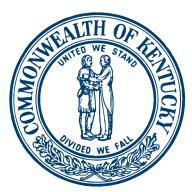 Andy BeshearGovernorKENTUCKY DEPARTMENT OF TRAVEL AND TOURISMTOURISM, ARTS AND HERITAGE CABINET500 Mero Street, 5th Floor Frankfort, Kentucky 40601 Phone(502)892-3190Mike BerrySecretary Tourism, Arts and Heritage CabinetMichael Mangeot Commissioner Department of TourismDate: To:From: Subject:November 1, 2022Secretary Mike BerryKentucky Tourism Development Finance AuthorityMona JuettAnnual Reporting – Kentucky Tourism Development Act IncentivesPursuant to KRS 148.8591, please accept this correspondence as the annual report of incentives provided projects approved under the Kentucky Tourism Development Act.The Department of Revenue’s Division of Sales and use Tax completed 19 tourism refunds totaling $5,558,211 for fiscal year ending June 30, 2022. The table below provides a list of the total amounts awarded each year for projects approved prior to June 30, 2022.Please let me know if you have any questions or need any additional information.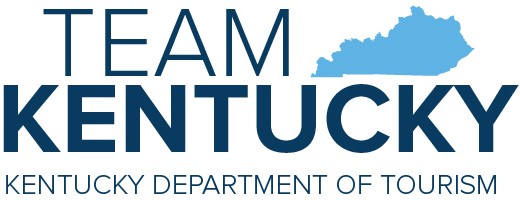 Fiscal YearFY00$732,244FY11$5,618,247FY01$1,461,852FY12$5,573,623FY02$1,156,661FY13$6,603,816FY03$4,850,180FY14$4,684,704FY04$4,342,261FY15$1,592,165FY05$4,934,850FY16$3,932,749FY06$6,074,955FY17$3,997,332FY07$6,133,234FY18$6,041,875FY08$5,978,712FY19$6,281,093FY09$7,387,331FY20$6,256,179FY10$5,405,627FY21$3,587,184FY22$5,558,211Total$108,185,083